Конспект занятия по  художественно - эстетическому развитию (лепка) для детей второй младшей группы.«Православный праздник - Пасха».Цель:  расширять представления детей о народных и православных праздниках; формировать  уважительное  отношения к культуре русского народа.Задачи:Познакомить детей с праздником - Пасха. Упражнять детей в лепке овальных форм, расплющивании теста. Воспитывать уважение к русской народной культуре.Развивать мелкую моторику и творческие способности ребенка.Предварительная работа: беседы о весне, о празднике Пасха; рассматривание альбома и иллюстраций с изображением пасхальных яиц; разучивание потешек и стихотворений наизусть: «Солнышко- ведрышко», «Пасха»; чтение сказки «Курочка Ряба»; игры «Катание яиц», «Найди яйцо», «Горка».Работа с родителями: выставка детско-родительских работ "Пасхальное     дерево"Дата проведения:  5.04.2018 год.Составила: Ефременкова А.В.Ход развлечения:Ведущий: 		Дети сидят на ковре. Воспитатель задает вопросы детям			Какое сейчас время года?			Почему вы так решили?								 Какие изменения в природе вы заметили?Ответы детей…Весной природа просыпается,
И праздник Пасхи отмечается.
На славный праздник светлой Пасхи
Яички красили они,
И дружно праздник отмечали,
И веселись в эти дни!Весной многие люди отмечают праздник - Пасху. Символом этого праздника является яйцо. Яйцо — маленькое чудо, в нем таится жизнь. Поэтому на Пасху дарят куриные яйца – как символ будущей жизни.Воспитатель: А теперь послушайте рассказ о том, почему на Пасху дарят яйца.«Однажды  святая Мария Магдалина пришла к царю Тиберию, чтобы сообщить ему радостную весть о воскрешении убитого Иисуса и преподнесла ему в подарок обыкновенное яичко. Но царь ей не поверил, сказал: «Пусть это яйцо покраснеет, тогда поверю, что Иисус воскрес». И яйцо, в тот же миг стало красным. Мария Магдалина сказала: «Христос  Воскрес», а Тиберий ответил: «Воистину воскрес». 
С той поры люди в светлый день Пасхи, красят яйца при встрече здороваются словами «Христос Воскрес», а им отвечают: «Воистину воскрес» и обмениваются яичками.Воспитатель: Что является главным символом Пасхи?Дети: Яйцо.Воспитатель: На Пасху обязательно строили качели, карусели, на них катались и дети и взрослые. Мы сейчас с вами тоже поиграем.Игра «Карусель»:«Кто на праздничной неделеНе бывал на карусели?Все люди скорей сбегайтесьИ бесплатно покатайтесь!Встали мы у карусели, закрутились, полетели. «Еле – еле – еле — елеЗавертелись карусели.А потом, потом, потомВсе бегом, бегом, бегом!(убыстряем темп)Побежали, побежали,Побежали, побежали!(Можно после этих слов поменять направление движения).Тише, тише, не спешите,Карусель ос-та-но-ви-те.Раз-два, раз-два (пауза)Вот и кончилась игра».Воспитатель: А теперь давайте отдохнём  и сделаем с вами яичко из соленого теста, а потом раскрасим его красками.Нужно взять кусочек теста и катать его круговыми движениями рук. Затем превратить получившийся шарик в «яичко». Положить его на картон или доску для лепки и расплющить ладошкой (для получения плоской формы). После этого нужно раскрасить свое яичко гуашью. 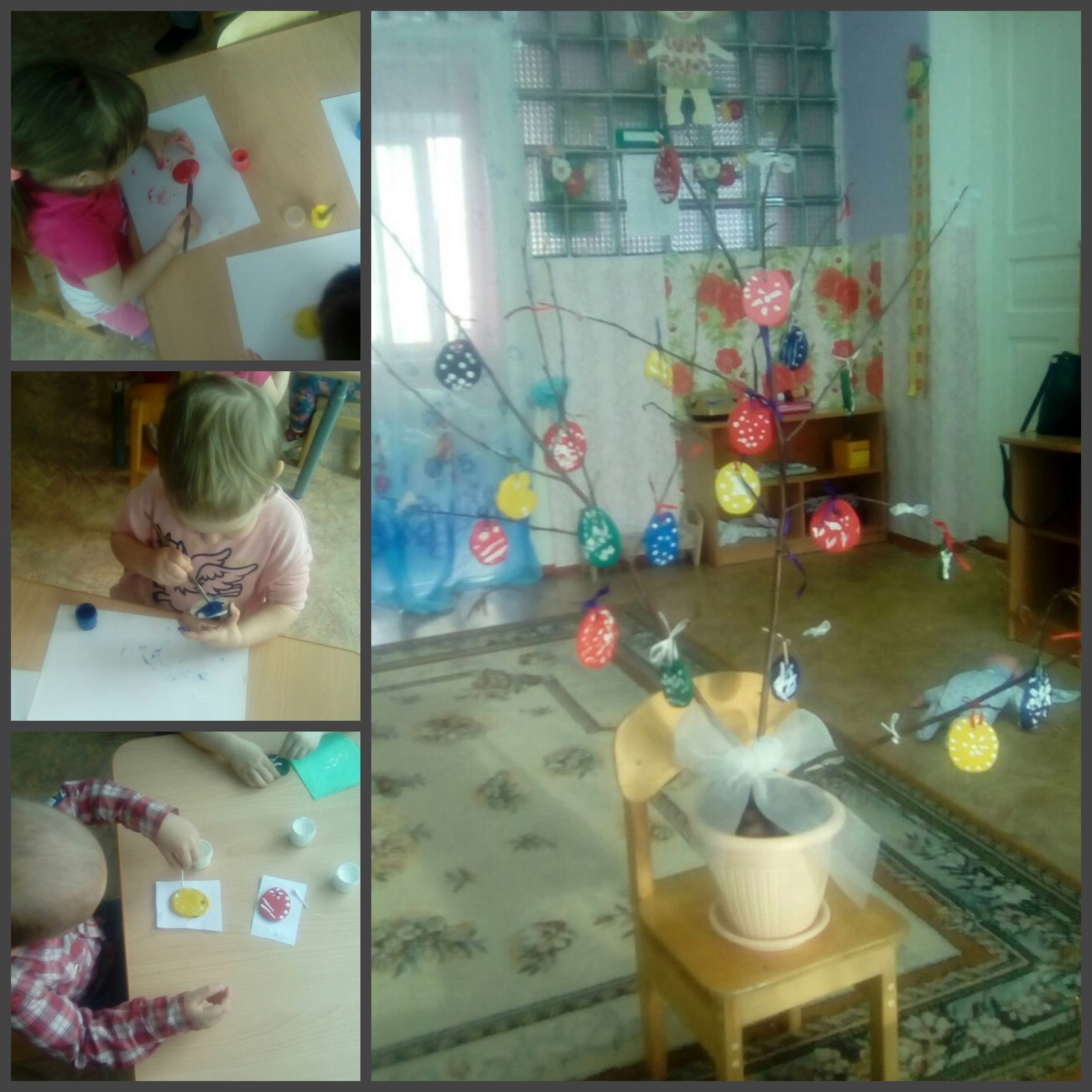 Дети приступают к выполнению работы. Воспитатель оказывает индивидуальную помощь, хвалит детей за работу.Воспитатель:  Молодцы, ребята, все справились с заданием, расписали яйца, как настоящие мастера. Вот какие чудо – яйца вы изготовили! От этих узоров и настроение улучшается, да и праздник, кажется, все быстрее приближается! А теперь давайте повесим наши яички на пасхальное дерево нашей группы.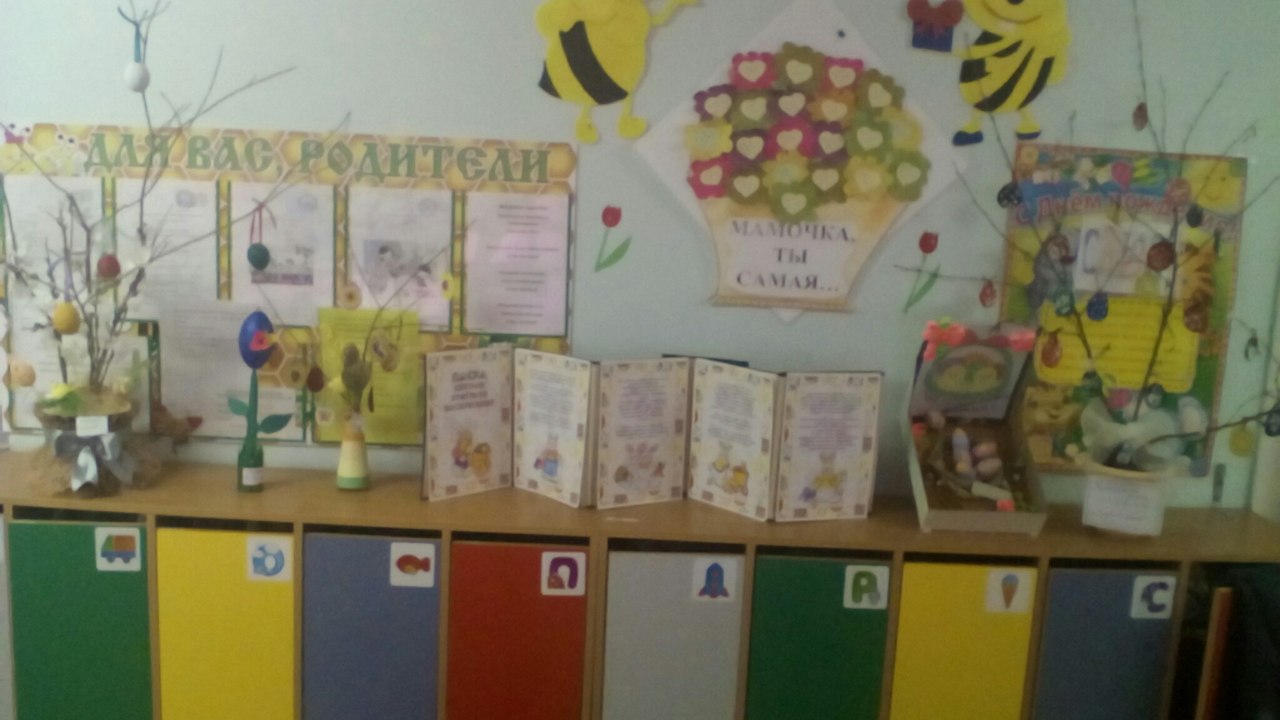 Работы родителей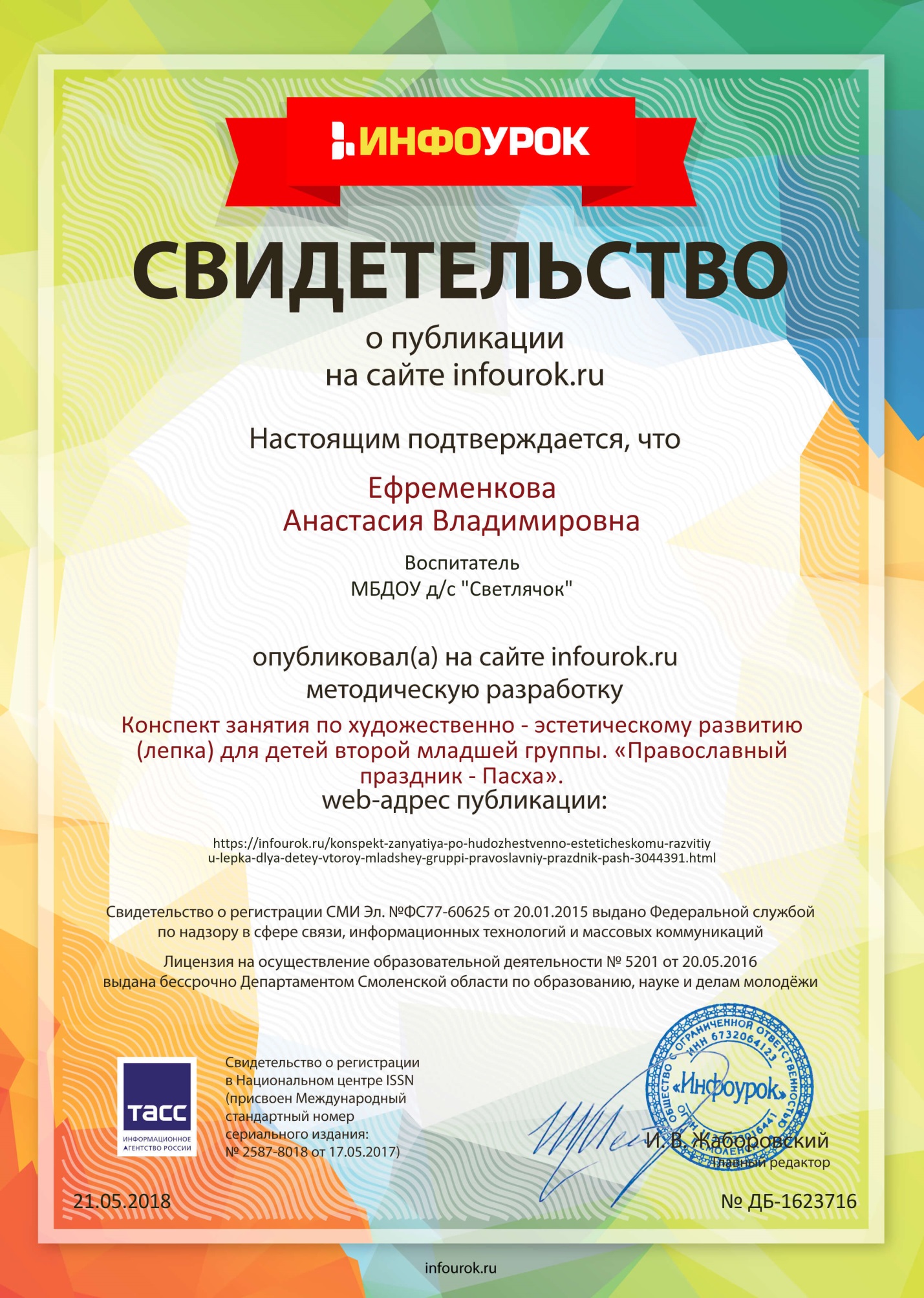 